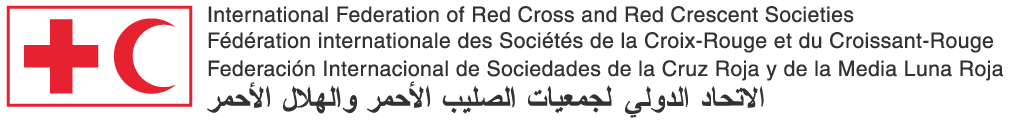 The International Federation of Red Cross and Red Crescent Societies (IFRC) is the world's largest humanitarian organization, with 190 member National Societies. As part of the International Red Cross and Red Crescent Movement, our work is guided by seven fundamental principles; humanity, impartiality, neutrality, independence, voluntary service, unity and universality.Title: Child Friendly Space Facilitator- Multiple Positions
Location: Attica, North Greece, Samos
Type of Contract: Fixed TermApplication Deadline: 4 July 2016Due to the nature of the operations, Applications will be processed as they come and the position maybe filled before the above deadline.General: The largest movement of displaced people through Europe’s borders since World War Two occurred in 2015. During that year, 1.1 million crossed into Turkey, and one million migrants made a dangerous journey across the Mediterranean. Around 850 000 crossed via Turkey to Greece. This year, in 2016, several thousands of migrants arrived in Greece and have been unable to travel on through Europe because of closed borders with neighbouring countries. The Child Friendly Space Facilitator will conducted a series of structured activities with children in a dedicated space. These activities can include drawing, singing, dancing, music, physical activities, games and other activities depending on the children’s age and preference. The facilitator will manage volunteers and encourage their participation.  ROLE PURPOSE: Manage, support and supervise volunteers participating in Child Friendly Space activities.Develop a meaningful activity plan with the support of the PSS officer.Engage volunteers from the community and increase participation.Set-up, maintain and facilitate activities in the Child Friendly Spaces.Supervise and support children’s play activities and their quality.Ensure a safe and child-friendly atmosphere within the Child Friendly Space, catering to the needs of children of different ages, genders, and abilities and ensuring that children feel comfortable, safe, and respected.Establish a rotation system to promote the sharing of equipment and games between children.Ensure that all games and equipment are accounted for and stored securely at the end of the day.Screen for and monitor protection needs and gaps in and around the Child Friendly Space.Observe and refer children to other services if required.  Ensure quality messaging and activities consistent with programme objectives.Ensure that data collection for Child Friendly Spaces  is adequate. Scope of the Role: The job duties and responsibilities as set out above are not exhaustive and the Post holder may be required to carry out additional duties within reasonableness of their level of skills and experience.Actively work towards the achievement of the goals of the organization.Abide by and work in accordance with the Red Cross/Red Crescent principles.Contribute to a positive team environment and service excellence to meet the needs of beneficiaries. The CFS FACILITATOR  will be hired by the IFRC and seconded to the Hellenic Red Cross.Application FormsInterested candidates should send English CV and Cover letter to the following e-mail address:   hr.greece@ifrc.org    Please mention the Position Title in the subject of the e-mail. Only candidates who have valid work permits will be shortlisted; if they fit the other criteria.                  All CVs will be treated with strict confidentiality